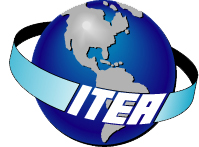 LUNCHEON ANNOUNCEMENT:General Chapter MeetingWednesday, 22nd February 20171100 – Lunch1130 – Chapter MeetingCost: $15 for members/ $20 for non-membersSpeaker:Dr. Brian HallPrincipal Deputy Director Deputy Assistant Secretary of Defense for Developmental Test and EvaluationPlease pay using this link:www.itea.org/storeOr pay at the door. To renew membership or become a member, please visit www.itea.org River’s Edge Restaurant46870 Tate Road, Bldg 2815Patuxent River, MD 20670RESERVATIONS REQUESTED by COB onWednesday, 15th February 2017RSVP to iteasomd@gmail.com